ZADANIA DO REALIZACJI NA ŚRODĘ 20 MAJAZabawa poranna KRASNOLUDEK Wesoła zabawa ruchowa dla dziecihttps://www.youtube.com/watch?v=TFh2hW0KEmc&t=10sTekst piosenki:Wąską ścieżką przez ogródek (dzieci swobodnie maszeruje)
Idzie sobie krasnoludek
Dokąd idziesz, mój malutki?
Idę do swej krasnoludki

Szabadabada, Tibititi tix3
Idę do swej krasnoludki Szabadabada, , Tibititi x3                                                                                                                                                   Idę do swej krasnoludkina przerwę w muzyce wykonujemy czynności Kciuki do przodu łokcie do tyłu i dalej tańczymy wykonując podane czynnościWąską ścieżką przez ogródekIdzie sobie krasnoludekDokąd idziesz, mój malutki?Idę do swej krasnoludkiSzabadabada, Tibititi tix3Idę do swej krasnoludki Szabadabada, , Tibititi x3                                                                                                                                                   Idę do swej krasnoludkina przerwę w muzyce wykonujemy czynności Kciuki do przodu łokcie do tyłu kolana zgięte pupy wypięte i dalej tańczymy wykonując podane czynnościWąską ścieżką przez ogródekIdzie sobie krasnoludekDokąd idziesz, mój malutki?Idę do swej krasnoludkiSzabadabada, Tibititi tix3Idę do swej krasnoludki Szabadabada, , Tibititi x3                                                                                                                                                   Idę do swej krasnoludkina przerwę w muzyce wykonujemy czynności Kciuki do przodu łokcie do tyłu kolana zgięte pupy wypięte stopy do środka pięty na zewnątrz i dalej tańczymy wykonując podane czynnościWąską ścieżką przez ogródekIdzie sobie krasnoludekDokąd idziesz, mój malutki?Idę do swej krasnoludkiSzabadabada, Tibititi tix3Idę do swej krasnoludki Szabadabada, , Tibititi x3                                                                                                                                                   Idę do swej krasnoludkina przerwę w muzyce wykonujemy czynności Kciuki do przodu łokcie do tyłu kolana zgięte pupy wypięte stopy do środka pięty na zewnątrz, głowa do góry, język na brodę  i dalej tańczymy wykonując podane czynnościLa la la la la la…….Wąską ścieżką przez ogródekJuż nie idzie krasnoludekTylko patrzy dookołaby go nie ugryzła pszczołaAktywność Językowa  zapoznanie dzieci z opowiadaniem pt. „Basia, Franek i tata” Z. Stanecka, rozmowa z dziećmi o czym było opowiadanie, co Basia i Franek robili z tatą gdy mama wyjechała?Etapy zapoznania dziecka z treścią opowiadania Pierwsze czytanie – zapoznajemy dziecko z treścią opowiadania – celem jest osłuchanie się dziecka z opowiadaniemDrugie czytanie ( przed czytaniem należy nakierować dziecko, aby zwróciło uwagę na to: Kto został z tatą w domu? Co chciały robić dzieci pod nieobecność mamy i Janka?  Co chciał robić tata? Kogo leczyły dzieci? Czego użyły dzieci, aby wyleczyć tatę? Rozmowa na temat treści opowiadania, w jaki sposób można pomóc zmęczonemu tacie, aby miał siły, by się pobawić z dziećmi.OPOWIADANIEBasia, Franek i tata” – „Mama i Janek wyjechali na dwa dni, a z Basią i Frankiem został Tatą. – Co będziemy robić? – spytała Basia, gdy tylko drzwi zamknęły się za Mamą i Jankiem” –– Pójdziemy spać? – zasugerował Tata i ziewnął. Poprzedniej nocy miał dyżur i jeszcze go nie odespał.– Oj, Tato, nie żartuj! – zawołała Basia.– Ne! – poparł ją Franek.– Możemy pobawić się w lekarza! – zaproponowała Basia. – Franek będzie chory, a my...– Ne oly! – zaprotestował Franek. Podszedł do Taty i pociągnął go za spodnie. – Nanek oly ne? – upewnił się.– Jesteś zdrowiutki od czubka głowy aż po gołe stópki – uspokoił go Tata. – Za to ja bardzo chciałbym się położyć.– W takim razie ty możesz być chory, a my z Frankiem będziemy cię leczyć – ucieszyła się Basia.– No nie wiem... – Tata nie wyglądał na przekonanego.– Tata oly? Nanek tuli – Franek przytulił się do jego nogi.– Tak, tak, biedny chory Tata. Musimy o niego zadbać – poparła go Basia. Wzięła Tatę za rękę i zaprowadziła do sypialni. – Musisz leżeć. Chorzy nie mogą biegać po szpitalu, bo zarażą innych pacjentów – nakazała.Tata był tak zmęczony, że nie zaprotestował.– Położę się tylko na chwilkę – powiedział. Usiadł na łóżku, przechylił głowę i... ledwo opadł na poduszki, zasnął.– Tata pi? – spytał Franek.Basia podniosła Tacie powiekę.– Śpi – potwierdziła. – Musimy czymś go przykryć.Powędrowała do swojego pokoju i przytaszczyła stamtąd kołdrę, koc i śpiwór.– Choremu musi być ciepło – wyjaśniła, przykrywając pacjenta kolejnymi warstwami. Franek pogłaskał go po wystającym spod śpiwora nosie.– Tata oly. Nanek tuli – powtarzał raz za razem.Basia tymczasem zastanawiała się, co jeszcze mogliby dla Taty zrobić.– Lekarstw mu nie damy, bo teraz ich nie połknie – mruczała pod nosem. – Już wiem! Możemy go czymś posmarować!Przyniosła z łazienki krem do stóp i pastę do zębów, a z kuchni butelkę oliwy, miseczkę i łyżkę. Wlała do miski oliwę, dodała do niej krem i pastę i starannie wymieszała całość łyżką.– To jest specjalna maść na wszystkie choroby – wyjaśniła Frankowi. – Na pewno Tacie pomoże.– Tata oly. Nanek tuli – mruczał Franek, smarując Tacie włosy, czoło, nos, policzki i usta.– Aaa! – krzyknął Tata, gdy oliwa z pastą dostały mu się do oka. Zerwał się z łóżka, zlany potem i tłusty od maści.– Tata ne oly! – ucieszył się Franek.– Mówiłam ci, że pomoże – oświadczyła Basia.Tata stał przez chwilę na środku pokoju, próbując zrozumieć, co takiego się stało. Potem powiedział dwie rzeczy.Po pierwsze: – Myślę, że na razie pomoże mi porządne mycie.I po drugie: – A potem pobawimy się razem, bo teraz to już długo nie zasnę.– Hurra! – zawołała Basia, a Franek jej zawtórował:– Ula! – I podskoczył z radości, bo miał przeczucie, że czeka ich ciekawy dzień. Aktywność Fizyczna – dzieci  podczas dzisiejszej aktywności fizycznej wykonują ćwiczenia, które są przypisane do każdego zwierzątka. Każde ćwiczenie wykonujemy około 2 minut.Czas trwania: 20 – 25 minutKarty ze zwierzątkami poniżej:POWODZENIA 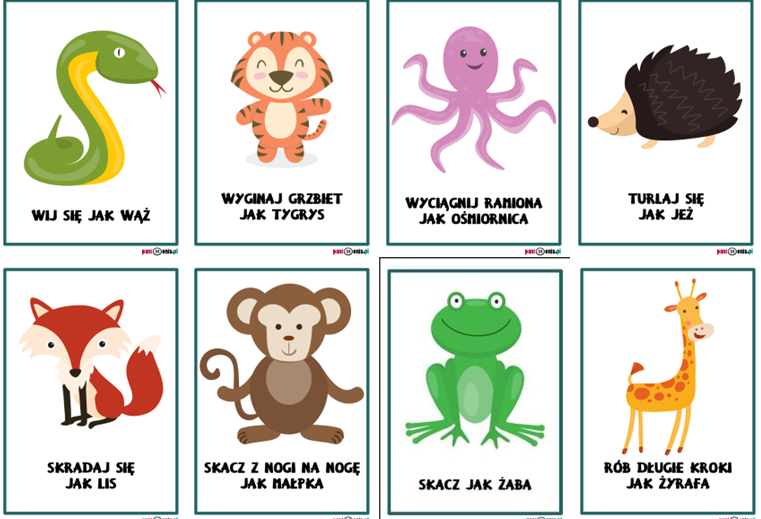 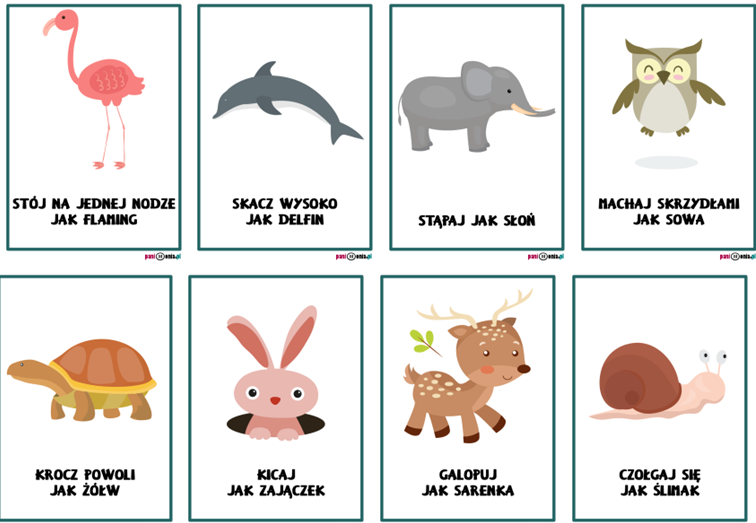 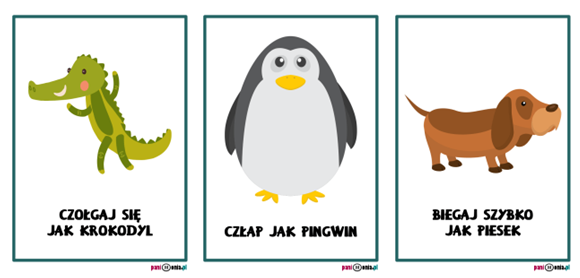 